ANUNȚNr. 394/21.06.2024         Privind organizarea concursului de recrutare pentru ocuparea funcției contractuale vacante de execuție de economist, grad.I, cu studii superioare, cu normă întreagă, pe durată nedeterminată din cadrul Compartimentului economic și administrativ al Bibliotecii Municipale Câmpulung Moldovenesc.        Concursul se va desfășura la sediul Primăriei municipiului Câmpulung Moldovenesc, Str. 22 Decembrie, nr.2 și va consta în susținerea a două probe: proba scrisă  în data de 15.07.2024, ora 10,00; proba interviu în data de 18.07.2024, ora 10,00.      Condiţiile generale de înscriere la concurs sunt cele prevăzute la art. 15 din Hotărârea Guvernului nr. 1336/2022 pentru aprobarea Regulamentului-cadru privind organizarea şi dezvoltarea carierei personalului contractual din sectorul bugetar plătit din fonduri publice.       Pentru a participa la concurs, candidații trebuie să îndeplinească cumulativ următoarele condiții:I.Condiții generale:a) are cetăţenia română sau cetăţenia unui alt stat membru al Uniunii Europene, a unui stat parte la Acordul privind Spaţiul Economic European (SEE) sau cetăţenia Confederaţiei Elveţiene;b) cunoaşte limba română, scris şi vorbit;c) are capacitate de muncă în conformitate cu prevederile Legii nr. 53/2003 - Codul muncii, republicată, cu modificările şi completările ulterioare;d) are o stare de sănătate corespunzătoare postului pentru care candidează, atestată pe baza adeverinţei medicale eliberate de medicul de familie sau de unităţile sanitare abilitate;e) îndeplineşte condiţiile de studii, de vechime în specialitate şi, după caz, alte condiţii specifice potrivit cerinţelor postului scos la concurs;f) nu a fost condamnată definitiv pentru săvârşirea unei infracţiuni contra securităţii naţionale, contra autorităţii, contra umanităţii, infracţiuni de corupţie sau de serviciu, infracţiuni de fals ori contra înfăptuirii justiţiei, infracţiuni săvârşite cu intenţie care ar face o persoană candidată la post incompatibilă cu exercitarea funcţiei contractuale pentru care candidează, cu excepţia situaţiei în care a intervenit reabilitarea;g) nu execută o pedeapsă complementară prin care i-a fost interzisă exercitarea dreptului de a ocupa funcţia, de a exercita profesia sau meseria ori de a desfăşura activitatea de care s-a folosit pentru săvârşirea infracţiunii sau faţă de aceasta nu s-a luat măsura de siguranţă a interzicerii ocupării unei funcţii sau a exercitării unei profesii;h) nu a comis infracţiunile prevăzute la art. 1 alin. (2) din Legea nr. 118/2019 privind Registrul naţional automatizat cu privire la persoanele care au comis infracţiuni sexuale, de exploatare a unor persoane sau asupra minorilor, precum şi pentru completarea Legii nr. 76/2008 privind organizarea şi funcţionarea Sistemului Naţional de Date Genetice Judiciare, cu modificările ulterioare, pentru domeniile prevăzute la art. 35 alin. (1) lit. h).II. Condiții specifice:- studii universitare de licenţă absolvite cu diplomă de licenţă sau echivalentă în domeniul economic;- vechime în specialitatea studiilor:  minim 3 ani și 6 luni;III.Dosarul de înscriere la concurs va conține următoarele documente:a) formular de înscriere la concurs, conform modelului prevăzut la anexa nr. 2 din H.G. NR. 1336/2022;b) copia actului de identitate sau orice alt document care atestă identitatea, potrivit legii, aflate în termen de valabilitate;c) copia certificatului de căsătorie sau a altui document prin care s-a realizat schimbarea de nume, după caz;d) copiile documentelor care atestă nivelul studiilor şi ale altor acte care atestă efectuarea unor specializări, precum şi copiile documentelor care atestă îndeplinirea condiţiilor specifice ale postului solicitate de autoritatea sau instituţia publică;e) copia carnetului de muncă, a adeverinţei eliberate de angajator pentru perioada lucrată, care să ateste vechimea în muncă şi în specialitatea studiilor solicitate pentru ocuparea postului;f) certificat de cazier judiciar sau, după caz, extrasul de pe cazierul judiciar;g) adeverinţă medicală care să ateste starea de sănătate corespunzătoare, eliberată de către medicul de familie al candidatului sau de către unităţile sanitare abilitate cu cel mult 6 luni anterior derulării concursului;h) certificatul de integritate comportamentală din care să reiasă că nu s-au comis infracţiuni prevăzute la art. 1 alin. (2) din Legea nr. 118/2019 privind Registrul naţional automatizat cu privire la persoanele care au comis infracţiuni sexuale, de exploatare a unor persoane sau asupra minorilor, precum şi pentru completarea Legii nr. 76/2008 privind organizarea şi funcţionarea Sistemului Naţional de Date Genetice Judiciare, cu modificările ulterioare, pentru candidaţii înscrişi pentru posturile din cadrul sistemului de învăţământ, sănătate sau protecţie socială, precum şi orice entitate publică sau privată a cărei activitate presupune contactul direct cu copii, persoane în vârstă, persoane cu dizabilităţi sau alte categorii de persoane vulnerabile ori care presupune examinarea fizică sau evaluarea psihologică a unei persoane;i) curriculum vitae, model comun european.Adeverința care atestă starea de sănătate va conține, în clar, numărul, data, numele emitentului și calitatea acestuia, în formatul standard stabilit de Ministerul Sănătății. Pentru candidații cu dizabilități, în situația solicitării de adaptare rezonabilă, adeverința care atestă starea de sănătate trebuie însoțită de copia certificatului de încadrare într-un grad de handicap, emis în condițiile legii.Actele prevăzute la lit. b) – e) vor fi prezentate și în original în vederea verificării conformității copiilor cu acestea.În cazul documentului prevăzut la lit f), candidatul declarat admis la selecția dosarelor, care a depus la înscriere o declarație pe propria răspundere că nu are antecedente penale, are obligația de a completa dosarul de concurs cu originalul cazierului judiciar, cel mai târziu, până la data desfășurării primei probe a concursului.IV.  Calendarul de desfășurare a concursului:1. În data de 21.06.2024 - Publicarea anunțului privind organizarea consursului de recrutare, la sediul Primăriei municipiului Câmpulung Moldovenesc, Str. 22 Decembrie, nr.2 pe pagina de internet a Primăriei municipiului Câmpulung Moldovenesc 2. În perioada 21.06.2024 – 05.07.2024, până la ora 16,00 - depunerea dosarelor de concurs la sediul Primăriei municipiului Câmpulung Moldovenesc, Str. 22 Decembrie nr.2, camera 28;3. În perioada 08.07.2024 – 09.07.2024 - Selecția dosarelor de concurs;  4. În data de 10.07.2024 – Afișarea rezultatelor selecției dosarelor de concurs la sediul Primăriei municipiului Câmpulung Moldovenesc, precum și pe pagina de internet a Primăriei Municipiului Câmpulung Moldovenesc;5. Până la data de 11.07.2024 - Depunerea contestațiilor privind rezultatele selecției dosarelor de concurs, la sediul Primăriei municipiului Câmpulung Moldovenesc, Str. 22 Decembrie, nr. 2, camera nr.1 -Registratură (în termen de cel mult o zi lucrătoare de la data și ora afișării rezultatelor selecției dosarelor de concurs);6. Până la data de 12.07.2024 - Afișarea rezultatelor soluționării contestațiilor la selecția dosarelor de concurs la sediul Primăriei municipiului Câmpulung Moldovenesc, precum și pe pagina de internet a Primăriei municipiului Câmpulung Moldovenesc;7. În data de 15.07.2024, ora 10,00 – Susținerea probei scrise la sediul Primăriei municipiului Câmpulung Moldovenesc, Str. 22 Decembrie, nr. 2;8. În data de 15.07.2024 - Afișarea rezultatelor probei scrise la sediul Primăriei municipiului Câmpulung Moldovenesc, precum și pe pagina de internet a Primăriei municipiului Câmpulung Moldovenesc;9. Până la data de 16.07.2024 – Depunerea contestațiilor privind rezultatele probei scrise la sediul Primăriei municipiului Câmpulung Moldovenesc, Str. 22 Decembrie, nr. 2, camera nr.1 -Registratură (în termen de cel mult o zi lucrătoare de la data și ora afișării rezultatelor probei scrise);10. Până la data de 17.07.2024 - Afișarea rezultatelor soluționării contestațiilor la proba scrisă a concursului la sediul Primăriei municipiului Câmpulung Moldovenesc, precum și pe pagina de internet a Primăriei municipiului Câmpulung Moldovenesc;11. În data de 18.07.2024, ora 10,00 - Susținerea probei interviu la sediul Primăriei municipiului Câmpulung Moldovenesc, Str. 22 Decembrie, nr. 2; 12. În data de 18.07.2024 - Afișarea rezultatelor probei interviu la sediul Primăriei municipiului Câmpulung Moldovenesc, precum și pe pagina de internet a Primăriei municipiului Câmpulung Moldovenesc;13. Până la data de 19.07.2024 – Depunerea contestațiilor privind rezultatele probei interviu la sediul Primăriei municipiului Câmpulung Moldovenesc, Str. 22 Decembrie, nr. 2, camera nr.1 -Registratură (în termen de cel mult o zi lucrătoare de la data și ora afișării rezultatelor probei interviu);14. În data de 22.07.2024 – Afișarea rezultatelor privind soluționarea contestațiilor la rezultatele probei interviu, la sediul Primăriei municipiului Câmpulung Moldovenesc și pe pagina de internet a Primăriei municipiului Câmpulung Moldovenesc;15. În data de 23.07.2024 – Afișarea rezultatelor finale ale concursului la sediul Primăriei municipiului Câmpulung Moldovenesc, pe pagina de internet a Primăriei Municipiului Câmpulung Moldovenesc.       Relații suplimentare se obțin la sediul Primăriei municipiului Câmpulung Moldovenesc, Str.  22 Decembrie, nr. 2, camera 28, tel.0230/314425, interior 117, persoană de contact: Timu Lenuța - inspector, e-mail lenuta.timu@campulungmoldovenesc.ro.        Anexăm prezentului anunț, Bibliografia/Tematica concursului:Afișat astăzi: 20.06.2024                                                                                                           Secretar comisie,                                                                                                               Timu Lenuța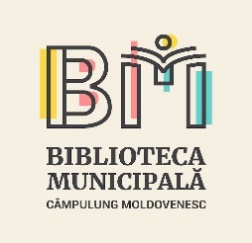 CaleaBucovinei Nr. 4tel./fax: 0230/312948e-mail: office@bmcm.roConectăm lumea ta la întregul univers!